Microsoft Outlook 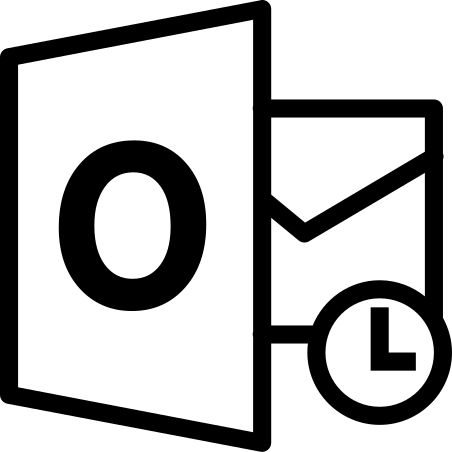 Keyboard ShortcutsBelow are the most frequently used Keyboard shortcuts for Outlook. To find out more shortcuts for specific actions search Microsoft Support.(https://support.microsoft.com/en-us/topic/keyboard-shortcuts-for-outlook-3cdeb221-7ae5-4c1d-8c1d-9e63216c1efd?ui=en-us&rs=en-us&ad=us)Frequently used shortcutsIndexMost keyboard shortcuts use a combination of keys to achieve the task.  In each table we have included the keyboard shortcuts for the most relevant keyboard layout. Below is an index of the alternative keys between Apple and windows keyboards.End of documentActionKeyboard ShortcutClose a window or a menuEscGo to the Home tabAlt+HCreate a new messageCtrl+Shift+MSend a messageAlt+SInsert a fileAlt+N, A, FNew taskCtrl+Shift+KDelete an item (when a message, task, or meeting is selected)DeleteSearch for an itemCtrl+E or F3Reply to a messageAlt+H, R, PActionKeyboard ShortcutForward a messageAlt+H, F, WSelect the Reply All optionAlt+H, R, ACopy an itemCtrl+C or Ctrl+InsertNote: Ctrl+Insert is not available in the Reading pane.Go to the Send/Receive tabAlt+J, SGo to CalendarCtrl+2Create an appointmentCtrl+Shift+AMove an item to a folderAlt+H, M, V, and select a folder from the listOpen the Save As dialog on the Attachment tabAlt+J, A, A, VCheck for new messagesCtrl+M or F9Apple/Mac KeyWindows KeyControlCtrlOption  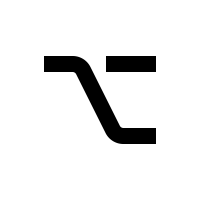 AltCommand (cloverleaf)  ⌘Windows  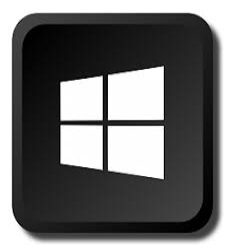 DeleteBackspaceReturnEnterVisibility Scotland is the trading name of GWSSB (formerly Glasgow and West of Scotland Society for the Blind). GWSSB is a company registered in Scotland, limited by guarantee with its registered office at 2 Queen’s Crescent, Glasgow, being a recognised Scottish Charity. Registered number SC116552. Scottish Charity Number SC009738.